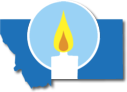 Montana Council on Problem GamblingP.O. Box 606   Helena, MT 59624_________________________________________________________________________________Support the CouncilEvery time you make a contribution to support the Montana Council on Problem Gambling, you are helping to support its mission of education and increasing the availability of services for problem gamblers and their families:501(c)(3) non-profit corporation, your donation is tax-deductible. _ _ _ _ _ _ _ _ _ _ _ _ _ _ _ _ _ _ _ _ _ _ _ _ _ _ _ _ _ _ _ _ _ _ _ _ _ _ _ _ _ _ _ _ _ _ _ _ _ _ _ _ _ _ _ _ _ _ _ _ _ _ _ _ Montana Council on Problem Gambling       P.O. Box 606   Helena, MT 59624Please cut off this panel, place it in an envelope along with your contribution and mail it to the above address. □ $500 donation					Name: ____________________________________□ $250 donation					Address: __________________________________□ $100 donation						    __________________________________□ $50 donation					City: _____________________________________□ Other donation $ __________		State: _________________  Zip: _______________* 24-hour toll-free helpline, 1-888-900-9979* Public education and awareness programs* Twice-a-year training programs* Outpatient group treatment* Referral servicesThe Montana Council on Problem Gambling relies on the generosity of individuals and organization to continue its education and treatment programs. We strive to make treatment affordable for all clients.Additional gambling addiction information is available at:www.mtproblemgambling.org and www.ncpgambling.com  The Montana Council on Problem Gambling relieson the generosity of individuals and organizationsto continue its education and treatment programs. 